March 2018Dear applicant,We are delighted that you are interested in a post within the AspirePlus Educational Trust based at Longdendale High School. In this letter, I would like to introduce you to the AspirePlus Educational Trust and within the application pack, you will find more specific details about Longdendale High School. The AspirePlus Educational TrustThe AspirePlus Educational Trust is a newly formed multi-academy trust. The vision, mission and values of the Trust have evolved directly from the ethos for improvement that has been driven by the current leaders of our two founder schools: Longdendale High School and Rayner Stephens High School. Central to this, are our ASPIRE core values and our belief that all our students must be given every opportunity to succeed in life, by seeking to develop their academic and vocational abilities, their creative talents and their wider interests. We are driven by our commitment to inclusion and our vision is encapsulated in our mission statement: ‘We support, challenge and collaborate in our endeavour to provide world-class education that allows our whole community to flourish’. Our aim is for the AspirePlus Educational Trust to become a truly great multi-academy trust, supporting the development of world-class schools over the next five years. As school leaders and educationalists, we are committed to raising standards and providing the best possible deal for our students. The AspirePlus Educational Trust is fully committed to Tameside and our local community and has been established to prioritise sustained educational improvement in this borough, although the Trust is also open to further expansion beyond when appropriate. The Trust has strategic partnerships with Ambition School Leadership, School Direct, Teach First and various Teaching School Alliances.  These important partnerships provide additional capacity to the AspirePlus Educational Trust in supporting school improvement and in delivering highly effective initial teacher training and continuous professional development opportunities for our staff.The AspirePlus Educational Trust is committed to collaboration, support and challenge in our endeavour to provide a world-class education that allows our whole community to flourish. We know that having hard working, passionate, committed and engaged staff is the key to achieving this vision. As an employee working within an AspirePlus Trust school, you will receive:Access to a wide range of collaborative support and expertiseAccess to a wide range of school-to-school CPD opportunitiesAccess to secondments and development opportunitiesAccess to advice and guidance to develop as an outstanding practitionerYou will work within an organisation that:Encourages and promotes good and outstanding teachingUpholds fairness and equal opportunity practicesHas consistent and robust appraisal and performance management systemsWorks hard to develop and encourage resilience and well-being for staffWe hope that the above information encourages you to apply; further information on the AspirePlus Educational Trust can be found on our website: www.aspireplustrust.org.uk. For more information on Longdendale High School please have a look at our school website:www.longdendalehighschool.org.uk.We wish you every success with your application.Yours Sincerely,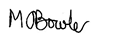 Matthew Bowler
CEO